البورد الامريكي للادارة والتنمية البشريةالبورد الامريكي للإدارة والتنمية البشرية جهة امريكية مرخصة من ولاية الاباما لتقديم كل البرامج التدريبية ونسعى دوما للتميز في المجال التدريبي وتقديم خدمات لرفع القدرات واكتساب الخبرات مما يساهم في التطوير الذاتي والمؤسسي .اعتماد المراكز التدريبية مجاناايمانا منا بالدور الكبير الذي تقوم به المراكز التدريبية بالشرق الاوسط فقد تقرر فتح باب اعتماد المراكز التدريبية والأكاديميات مجانا لفترة زمنية محددة (علما بان قيمة الاعتماد السنوي 500 دولار)  وذلك بموجب خطاب رسمي من ادارة البورد الامريكي . ويشترط البورد على المراكز المعتمدة تزويدنا باسم وايميلات وتلفونات المشاركين في كل الدورات التي تعلن فيها الاكاديميات او المراكز التدريبية عن برامج معتمدة باسم البورد الامريكي .وبموجب الموافقة الخطية لاعتماد المراكز او الاكاديميات تمنح لهم عدد من المزايا المجانية منها:(اعتماد الحقائب التدريبية مجانا – اعتماد الدورات التدريبية مجانا – استخدام اسم البورد في كل الحملات الاعلانية للدورات التدريبية مجانا )تنبيه :لايسمح باستخدام شعار البورد او اسمه في الشهادة الصادرة من المراكز التدريبية او الاكاديميات واي شهادة تحمل اسم شعار البورد من أي مركز تعتبر غير صحيحة وسوف نتخذ الاجراءات القانونية مع من يقوم بذلكشروط الاعتمادشروط منح شهادات الحضوريمنح البورد الامريكي للادارة والتنمية البشرية شهادة الحضور بموجب التالي :اولا :  حضور دورة باسم البورد الامريكي .ثانيا : اقامة دورة معتمدة من البورد الامريكي .ثالثا : اقامة دورة عن طريق مدرب او مستشار معتمد من البورد الامريكي .رابعا : تقديم مستند يثبت حضور المتدرب على دورة تدريبية .خامسا : الحصول على اذن مسبق من ادارة البورد الامريكيسادسا : اقامة دورات عن طريق البحث شروط منح رخصة المدرب المعتمداولا : حضور دورة تدريب مدربين وإبراز شهادة تثبت حضور الدورةثانيا : للدورات التي تقام باعتماد من البورد الامريكي للادارة والتنمية البشريةثالثا : بنظام البحث .رابعا : بنظام الخبرات ولكن يشترط موافقة ادارة البورد الامريكي .شروط منح رخصة المستشاراولا  : تقديم شهادات الخبرةثانيا : خبرة في التدريب لاتقل عن ثلاث سنواتثالثا : ان يكون المدرب يحمل الدورات التي تؤهله ليكون مستشارارابعا: ان يلتزم بان تكون الاستشارة مبنية على  معلومات وادلة ومراجع معروفةخامسا : ان يكون قد حصل على دورة تدريب مدربين من جهة معتمدةسادسا : ان تكون له دورات مستمرةتنبيه : تقوم ادارة البورد بدراسة الاوراق بعد اكتمالها ويحق لها رفض الطلب دون ابداء الاسبابشروط منح الدبلوماولا : تقديم مايثبت انه حصل على شهادة الدبلومثانيا : حضور دورات البورد الامريكي والتي يمنح من خلالها شهادة الدبلوم المهنيثالثا : حضور دورات معتمدة من البورد الامريكيرابعا : عن طريق نظام البحث والمعمول به في الولايات المتحدة الامريكيةخامسا : الدورات المعتمدة عن طريق البورد الامريكي في كل المجالات الادارية والاعلامية واللغات والكمبيوتر والمجال الطبية النظريةقيمة العضويات       شهادة حضور دورة تدريبية                         (27 دولار )       شهادة اجتياز دورة تدريبية                        (150 دولار )       دورة تدريب المدربين بنظام البحوث               (250 دولار )       الرخصة الدولية للمدرب المعتمد                    (300 دولار)       عضوية مزاولة مهنة التدريب                       (250 دولار )       عضوية مستشار تنمية موارد بشرية                (500 دولار )       عضوية مستشار تدريبي                              (500 دولار )       عضوية مستشار اعلامي                               (500 دولار )       عضوية مستشار قانوني                                (500 دولار )       عضوية مستشار مالي                                  ( 500 دولار )       عضوية مدير معتمد                                   ( 500 دولار )       عضوية  محكم دولي                                    (500 دولار)       الدبلوم المهني                                           (500 دولار)تنبيهاتكل الحاصلين على اعتمادات من البورد الامريكي يمنح لهم عدد من المزايا المجانيةتحذير:  البورد  جهة امريكية مرخصة ولديها ختم رسمي معتمد ونحذر كل من يحاول التلاعب باسم البورد الامريكي للإدارة والموارد البشرية او الاساءة له او استغلال اسم البورد سوف يتم اتخاذ الاجراءات القانونية معة .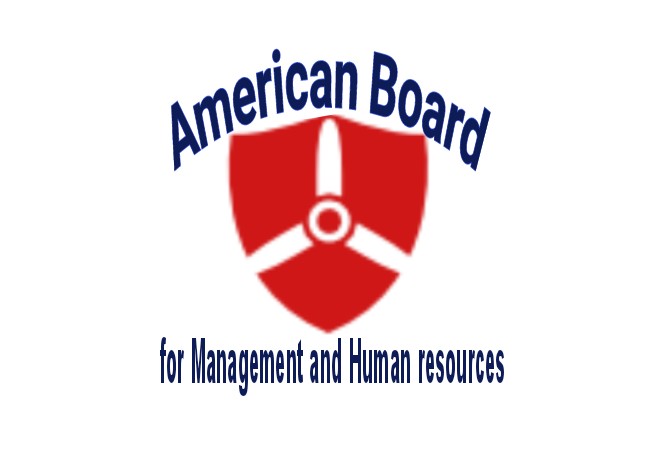 